SMLOUVA č. S-029/23 O DODÁVCE SOFTWAROVÉHO PRODUKTU
A NÁSLEDNÉ PODPOŘE(dále jen „smlouva“)uzavřená ve smyslu ust. § 2586 a násl. a ust. § 1746 odst. 2. zákona č. 89/2012 Sb., občanského zákoníku, ve znění pozdějších předpisů, (dále jen „ObčZ“), meziObjednatel:ČR – Úřad průmyslového vlastnictvíse sídlem: 		Antonína Čermáka 1057/2a, 160 68 Praha 6IČO:			481 35 097zastoupený:		Ing. Luděk Churáček, ředitel ekonomického odborukontaktní osoba:	XXXXXXXXXX, tel.: XXXXXXXXXX, e-mail: XXXXXXXXXXbankovní spojení: 	ČNBčíslo účtu:	        	21526001/0710(dále i „Objednatel“)aZhotovitel nebo Poskytovatel:Everesta, s. r. o.se sídlem: 		Mimoňská 3223, 470 01 Česká Lípa	IČO:	 		250 14 650	DIČ: 			CZ25014650	zastoupený:		XXXXXXXXXX, jednatel			XXXXXXXXXX, jednatelka			(Každý jednatel je oprávněn zastupovat společnost samostatně.)	kontaktní osoba: 	XXXXXXXXXX, tel.: XXXXXXXXXX, e-mail: XXXXXXXXXX	bankovní spojení: 	ČSOBčíslo účtu:	         	676314683/0300	(dále i „Zhotovitel“ nebo „Poskytovatel“)Objednatel a Zhotovitel dále společně jako „smluvní strany“ a každý jednotlivě jako „smluvní strana“.Účel smlouvyTato smlouva je uzavírána na základě výsledku veřejné zakázky malého rozsahu s názvem „Informační systém určený pro profesionální tvorbu, distribuci a vyhodnocování testů“. Součástí této smlouvy jsou veškeré podmínky vzešlé z výběrového řízení na veřejnou zakázku, a to i bez jejich výslovného uvedení v této smlouvě.Účelem smlouvy je zajištění dodávky softwarového produktu formou cloudové služby, webové aplikace, určené pro profesionální tvorbu, distribuci a vyhodnocování testů. Systém bude postavený na strukturované tvorbě databáze testových otázek a bude poskytovat širokou variabilitu pro tvorbu testů, různá nastavení a formy přístupu pro vypracování testů, a to vše pouze pro potřeby zajištění vzdělávací činnosti Objednatele.Předmět smlouvyZhotovitel se touto smlouvou zavazuje pro Objednatele dodat softwarový produkt formou cloudové služby, webové aplikace (dále jen „informační systém“ nebo „systém“), určený pro profesionální tvorbu, distribuci a vyhodnocování testů. Systém bude postavený na strukturované tvorbě databáze testových otázek a bude poskytovat širokou variabilitu pro tvorbu testů, různá nastavení a formy přístupu pro vypracování testů, a to vše pouze pro potřeby zajištění vzdělávací činnosti Objednatele.Plnění se skládá z:Zpřístupnění softwaru včetně konfigurace v cloudovém prostředí Poskytovatele;Importu testových otázek dodaných z PDF (cca 800 otázek, vzor exportu v PDF je v příloze „otázky.pdf“) a uživatelů ve formátu .xlsx;Uživatelské zaškolení v rozsahu min. 2 hodin (dále jen „plnění 1,2 a 3“);Poskytování cloudové služby formou předplatného na dobu neurčitou (dále jen „plnění 4“);Uživatelské úpravy systému na základě požadavku Zadavatele v maximálním rozsahu 2 MD za rok (1 MD = 8hodin) (dále jen „plnění 5“)(to vše dále „dílo“).Přesná technická specifikace a požadavky na předmět dodávky jsou definovány v přílohách této smlouvy, které jsou její nedílnou součástí.Zhotovitel se zavazuje provést na svůj náklad a na své nebezpečí všechna související plnění a práce potřebné k včasnému a řádnému provedení díla.Zhotovitel uděluje Objednateli v souladu s dále uvedenými podmínkami smlouvy licenci na užití díla definovaného v článku 2.1 této smlouvy. Zhotovitel prohlašuje, že má oprávnění udělit Objednateli licenci k užití tohoto díla dle příslušných ustanovení zákona č. 121/2000 Sb., autorský zákon, ve znění pozdějších předpisů.Objednatel získává po zaplacení ceny díla stanovené v článku 4 této smlouvy licenci užít dílo v neomezeném množství na síti Internet, na časově neomezenou dobu, na neomezeném území prostřednictvím sítě Internet. Zhotovitel se zavazuje poskytnout Objednateli výhradní a nepřevoditelnou licenci užít dílo výše uvedeným způsobem a ve výše uvedeném rozsahu. Objednatel zároveň získává vlastnická práva k dílu, jež jsou s dodávkou spojena. Odměna za poskytnutí nevýhradní licence k užití systému a za získání vlastnického práva k dílu ve výše uvedeném rozsahu dle tohoto ustanovení je zahrnuta v ceně předmětu díla.Objednatel je oprávněn změnit dílo, a to bez souhlasu a součinnosti Zhotovitele. Objednatel není povinen licenci k užití předmětného díla využít.Objednatel je vlastníkem veškerých dat vložených do knihovního sytému.Objednatel se zavazuje dílo řádně a včas dodané Zhotovitelem převzít a zaplatit za něj sjednanou cenu způsobem a v termínech sjednaných touto smlouvou.Změny rozsahu díla mohou být sjednány pouze formou oboustranně odsouhlaseného dodatku k této smlouvě.Poskytovatel se zavazuje, že poskytovaný informační systém bude během platnosti této smlouvy plně dostupný a funkční (max. odchylka ve čtvrtletí je 5 %) s výjimkou plánovaných odstávek, o kterých bude Objednatel předem informován, a s výjimkou zásahů vyšší moci.  V případě vyšší odchylky dostupnosti v jednotlivých čtvrtletích (vyšší než 5 %), bude odpovídající paušální čtvrtletní částka (platba) snížena o tolik procent, o kolik byla dostupnost knihovního systému nad rámec povolené odchylky snížena.Doba a místo plněníProvedením díla se rozumí úplné dodání dokončeného díla bez vad a nedodělků a současně, tam kde je to možné, řádné protokolární předání díla Objednateli. Plnění 1, 2 a 3 proběhne nejpozději do 09. 01. 2024. Plnění 4 a Plnění 5 budou Objednateli poskytovány na dobu neurčitou.Předání díla bude, tam kde je to možné, oboustranně stvrzeno podpisem předávacího protokolu. Předávací protokol bude podepsán oprávněnými zástupci obou smluvních stran. Dílo se považuje za převzaté a předané okamžikem podpisu předávacího protokolu, v němž Objednatel prohlásí, že dílo přejímá. Dílo se rovněž považuje za převzaté a předané jeho provedením řádně a bez výhrad.Veškerá dokumentace bude Zhotovitelem Objednateli předávána v listinné podobě (pokud to povaha dokumentů vyžaduje) nebo v el. Podobě.V případě, že bude Objednateli předáno dílo vykazující vady nebo nedodělky, není Objednatel povinen dílo převzít. Tato skutečnost bude uvedena v předávacím protokolu tak, že Objednatel prohlásí, že dílo nepřebírá a popíše vady a nedodělky. Po odstranění těchto vad a nedodělků předmětu díla, pro které Objednatel odmítl od Zhotovitele předmět díla převzít, se opakuje přejímací řízení analogicky dle tohoto článku smlouvy. V takovém případě bude sepsán nový předávací protokol s náležitostmi, tak jak je výše uvedeno. Vadou se pro účely této smlouvy rozumí odchylka v kvantitě, kvalitě, rozsahu, termínech nebo parametrech díla stanovených touto smlouvou, zadávací dokumentací a obecně závaznými předpisy.Místem dodání díla je Antonína Čermáka 1057/2a, Praha - Praha 6 16068, CZ, místem plnění díla je Antonína Čermáka 1057/2a, Praha – Praha 6 16068, CZ, a mohou být případně sídlo a další prostory Zhotovitele, pokud to povaha plnění připouští a takové místo plnění bylo schváleno Objednatelem.Cena a platební podmínkyCena díla vymezeného v 2.1 (dále jen „cena díla“) je stanovena na základě nabídkové ceny Zhotovitele předložené v rámci výběrového řízení na předmět plnění dle této smlouvy.Cena díla je smluvními stranami sjednaná ve výši:Plnění 1, 2 a 370000,- Kč bez DPHPlnění 43750,- Kč bez DPH / 3 měsíce poskytování službyPlnění 5650,- Kč bez DPH / hodina poskytování služebTakto ujednaná celková cena díla je cenou fixní, konečnou a závaznou.  Cena díla zahrnuje i náklady na správní poplatky, daně, cla, schvalovací řízení apod. (je-li relevantní), pojištění, přepravní náklady a jiné související náklady Zhotovitele. Celková cena díla je stanovena dohodou smluvních stran jako cena neměnná a nejvýše přípustná.Cena díla bude Objednatelem uhrazena v korunách českých (CZK) na základě daňového dokladu (dále jen „faktura“) doručeného Zhotoviteli.Po protokolárním předání a převzetí kompletního Plnění 1,2 a 3, specifikovaného v čl. 2., odst. 2.1., písm. A. a po odstranění případných vad a nedodělků uvedených v předávacím protokolu Poskytovatel vystaví Objednateli jednorázovou fakturu ve výši dle čl. 4., odst. 4.2., písm. A.Poskytovatel bude objednateli vystavovat fakturu na čtvrtletní paušální částku za Plnění 4, specifikovaného v čl. 2., odst. 2.1., písm. B. ve výši dle čl. 4., odst. 4.2., písm. B., přičemž faktura za příslušné kalendářní čtvrtletí bude vystavena vždy nejdříve 1. den kalendářního čtvrtletí následujícího po kalendářním čtvrtletí, za které se fakturuje, nejpozději však do 10. kalendářního dne čtvrtletí následujícího.Poskytovatel bude Objednateli vystavovat fakturu za Plnění 5 dle čl. 2., odst. 2.1., písm. C. ve výši dle čl. 4., odst. 4.2., písm. C.Paušální částku podle čl. 4., odst. 4.2., písm. B. je možné navýšit po dohodě s Objednatelem, pokud meziroční míra inflace (index spotřebitelských cen vydávaný ČSÚ) bude vyšší než 2,5 %, přičemž je možné provést zvýšení právě o výši indexu vydaného ČSÚ, nanejvýš však o 10 % dohodnuté výše smluvní ceny. Toto zvýšení je možné provést maximálně 1x za půl roku, nejdříve však jeden rok od data uzavření smlouvy.“Faktura musí mít náležitosti daňového dokladu podle zákona č. 235/2004 Sb., o dani z přidané hodnoty, ve znění pozdějších předpisů. Nebude-li faktura obsahovat tyto náležitosti, anebo pokud bude obsahovat nesprávné cenové údaje, vyhrazuje si Objednatel právo ji ve lhůtě splatnosti vrátit zpět Poskytovateli k přepracování / doplnění, aniž se tak dostane do prodlení se splatností, přičemž na tuto fakturu se v takovém případě hledí jako na nedoručenou. Lhůta splatnosti pak začíná běžet znovu od opětovného doručení náležitě doplněného či opraveného dokladu Objednateli.Faktura poskytovatele musí obsahovat zejména tyto náležitosti:označení faktury a čísla IČO a DIČ;název a sídlo poskytovatele a objednatele, vč. čísel bankovních účtů;název a číslo smlouvy;předmět plnění;cena poskytnutého plnění vč. uvedení DPH v plné výši;účtovaná částka	datum uskutečnění zdanitelného plnění;den vystavení a splatnosti faktury;v příloze kopie předávacího protokolu, byl-li vyhotoven.Splatnost faktur za realizaci předmětu plnění této smlouvy bude minimálně 21 dní od data jejich doručení Objednateli. Poskytovatel není oprávněn požadovat po Objednateli zálohy a ani jedna smluvní strana neposkytne druhé smluvní straně závdavek.Objednatel splní svou platební povinnost v den, v němž bude příslušná částka připsána na bankovní účet Poskytovatele. Platby budou probíhat výhradně v korunách českých (Kč) a rovněž veškeré cenové údaje budou v této měně.Doba trvání závazku, ukončení závazkuTato smlouva se uzavírá na dobu neurčitou.Ukončení této smlouvy je možno učinit dohodou smluvních stran.Tuto smlouvu může kterákoli smluvní strana vypovědět, a to písemnou výpovědí s šestiměsíční výpovědní dobou, která začne plynout od prvního dne kalendářního měsíce následujícího po doručení výpovědi druhé smluvní straně.Práva a povinnosti stranZhotovitel je povinen v souladu s podmínkami této smlouvy řádně a včas dodat Objednateli dílo a související služby dle této smlouvy, přičemž za řádné dodání díla se považuje jeho převzetí Objednatelem, a to na základě potvrzení této skutečnosti v protokolu o předání, převzetí a akceptaci dodávky díla, je-li to vzhledem k povaze díla a/nebo poskytnutých služeb možné, v opačném případě se za řádné předání díla považuje řádné a včasné provedení služeb bez výhrad Objednatele.Zhotovitel je povinen spolu s dílem dodat Objednateli dokumentaci vyplývající z platné legislativy, přičemž je současně povinen provést proškolení obsluhy díla. Objednatel nabývá vlastnického práva k dílu a/nebo práva k užití SW licencí dnem řádného předání a převzetí díla od Zhotovitele na základě podpisu předávacího protokolu oběma smluvními stranami. Stejným okamžikem přechází na Objednatele také odpovědnost za nebezpečí škody na věci.Zhotovitel je povinen neprodleně písemně vyrozumět Objednatele o případném ohrožení doby plnění a o všech skutečnostech, které mohou řádné a včasné plnění předmětu této smlouvy znemožnit, a to nejpozději do 3 dnů ode dne, kdy se Zhotovitel dozví o takové skutečnosti. Zhotovitel není oprávněn postoupit jakákoliv práva anebo povinnosti vyplývající z této smlouvy na třetí osoby bez předchozího písemného souhlasu Objednatele.Zhotovitel odpovídá Objednateli za škodu způsobenou porušením povinnosti podle této smlouvy nebo povinnosti stanovené právním předpisem.Smluvní strany se dohodly a Zhotovitel určil, že osobou oprávněnou k jednání za Zhotovitele v technických věcech, které se týkají této smlouvy a její realizace, je/jsou:Jméno a příjmení:	XXXXXXXXXXe-mail:		XXXXXXXXXXtel.: 			XXXXXXXXXXSmluvní strany se dohodly a Objednatel určil, že osobou oprávněnou k jednání za Objednatele v technických věcech, které se týkají této smlouvy a její realizace, je:Jméno a příjmení:	XXXXXXXXXXe-mail:		XXXXXXXXXX tel.: 			XXXXXXXXXXVeškerá korespondence, pokyny, oznámení, žádosti, záznamy a jiné dokumenty vzniklé na základě této smlouvy mezi smluvními stranami nebo v souvislosti s ní budou vyhotoveny v písemné formě v českém jazyce a doručují se buď osobně, doporučenou poštou nebo prostřednictvím elektronické komunikace, na adresu smluvní strany.Poskytovatel se zavazuje při realizaci předmětu této smlouvy dodržovat vnitřní pokyny a směrnice Objednatele, které jsou vyjmenovány v Protokolu o seznámení s interními předpisy, který je nedílnou součástí této smlouvy jako její příloha č. 1. Před zahájením plnění je Objednatel povinen tam uvedené předpisy poskytnout Poskytovateli a ten je pak povinen s těmito předpisy seznámit veškeré osoby určené k provádění plnění a zavázat je k jejich dodržování, což smluvní strany ve zmíněném protokolu stvrdí při podpisu smlouvy. K závazným vnitřním předpisům také patří Manuál pro dodavatele, upravující povinnosti vztahující se k bezpečnosti a ochraně zdraví při práci a k ochraně životního prostředí, který tvoří samostatnou přílohu č. 2 této smlouvy.Záruka za jakostZhotovitel se zavazuje, že předaný předmět díla bude prostý vad a bude mít vlastnosti dle obecně závazných právních předpisů, této smlouvy a zadávací dokumentace veřejné zakázky malého rozsahu, dále bude proveden v souladu s ověřenou technickou praxí. Zhotovitel odpovídá za vady, které má dílo v době jeho předání Objednateli a za vady, které vzniknou nebo se objeví na díle v průběhu záruční doby dle odst. 7.3 této smlouvy.Zhotovitel poskytuje záruku za jakost díla specifikovaného v čl. 2.1 této smlouvy, a to v délce 24 měsíců od okamžiku protokolárního předání a převzetí díla bez vad a nedodělků Objednatelem nebo provedením služeb řádně a včas (dále jen „záruční doba“). Objednatel je oprávněn reklamovat v záruční době dle odst. 7.3. této smlouvy vady předmětu díla u Zhotovitele, a to písemnou formou. V reklamaci musí být popsána vada předmětu díla, určen nárok Objednatele z vady předmětu díla, případně požadavek na způsob odstranění vad, a to včetně termínu pro odstranění vad Zhotovitelem. Objednatel má právo volby způsobu odstranění důsledku vadného plnění. Za písemnou formu je považováno také nahlášení standardními prostředky technické podpory provozu, např. e-mailem.Zhotovitel se zavazuje od okamžiku oznámení vady předmětu díla či jeho části zahájit odstraňování vady či jeho části v co nejkratší lhůtě, nejpozději do 5 dnů od uplatnění reklamace Objednatelem. Zhotovitel se zavazuje odstranit vady nejpozději do 7 kalendářních dnů od oznámení vady.Reklamaci lze uplatnit nejpozději do posledního dne záruční doby, přičemž i reklamace odeslaná Objednatelem v poslední den záruční doby se považuje za včas uplatněnou.Záruka za jakost se nevztahuje na vady díla prokazatelně způsobené neodbornou manipulací nebo mechanickým poškozením Objednatelem.Smluvní pokutySmluvní strany se dohodly, že Poskytovatel zaplatí Objednateli smluvní pokutu (je-li nedodržení smluvních podmínek zaviněné Poskytovatelem):Za nedodržení konečného termínu dokončení a předání kompletního Plnění 1,2 a 3 vymezeného v čl. 2., odst. 2.1., písm. A., ve výši 0,05 % ze smluvní ceny včetně DPH za každý započatý den prodlení;Za prodlení se zahájením prací na odstranění vad a nedodělků oproti lhůtám, jež byly Objednatelem stanoveny v předávacím protokolu, ve výši 2.000,00 Kč za každý započatý den prodlení;Za prodlení s odstraněním vad a nedodělků oproti lhůtám, jež byly objednatelem stanoveny
v předávacím protokolu, ve výši 2.000,00 Kč za každý započatý den prodlení;V případě porušení povinností Poskytovatele uvedených v čl. 6. ve výši 5.000,00 Kč
za každý jednotlivý případ porušení.Za snížení dostupnosti knihovního systému nad rámec sjednané odchylky (5 %) v jednotlivém čtvrtletí, ve výši 2.000,00 Kč za každé 1% snížení dostupnosti v daném čtvrtletí.Za prodlení s vrácením dat při ukončení smlouvy v dohodnuté době uvedené v čl. 9., odst. 9.7. ve výši 2 000,00 Kč za každý započatý den prodlení.Smluvní strany se dohodly, že objednatel zaplatí poskytovateli smluvní pokutu za prodlení se zaplacením faktury dle 4.6., 4.7. a/nebo 4.8. ve výši 0,05 % z dlužné částky včetně DPH za každý den prodlení, pokud je nedodržení zaviněné Objednatelem.Splatnost smluvních pokut je 30 kalendářních dnů, a to na základě faktury vystavené oprávněnou smluvní stranou smluvní straně povinné.Pokud Poskytovatel neuhradí řádně uplatněnou smluvní pokutu dle této smlouvy, je objednatel oprávněn využít jednostranné započtení vzájemných pohledávek.Zaplacením smluvní pokuty není dotčeno právo na náhradu škody v plném rozsahu. Smluvní pokuta se na náhradu škody nezapočítává. Zaplacení smluvní pokuty nezbavuje Poskytovatele odpovědnosti za škodu, která porušením jeho povinností sjednaných touto smlouvou Objednateli nebo třetí osobě vznikla.Zvláštní ujednáníOdstoupit od smlouvy lze pouze z důvodů stanovených v této smlouvě nebo v občanském zákoníku.Od této smlouvy může smluvní strana dotčená porušením povinnosti jednostranně odstoupit pro podstatné porušení této smlouvy druhou smluvní stranou, přičemž za podstatné porušení této smlouvy se považuje:je-li Objednatel v prodlení se zaplacením ceny díla podle této smlouvy po dobu delší než 60 dní po dni splatnosti příslušné faktury, ačkoliv byl na své prodlení písemně upozorněn a přes toto písemné upozornění Objednatel nápravu neprovedl ve lhůtě do 30 dnů od doručení písemného upozornění;jestliže Zhotovitel dodá dílo, které nebude mít vlastnosti deklarované Zhotovitelem v této smlouvě, resp. v nabídce podané ve výběrovém řízení, na jehož základě byla tato smlouva uzavřena;jestliže Zhotovitel dodá dílo, které je zatíženo právy třetích osob.Objednatel je dále oprávněn od smlouvy písemně odstoupit z důvodu jejího podstatného porušení, přičemž za podstatné porušení smlouvy se bude považovat zejména opakované (alespoň 3 x v posledních 6 měsících) prodlení Poskytovatele s dodržením požadované dostupnosti informačního systému dle podmínek zadávacího řízení.Objednatel je rovněž oprávněn odstoupit od smlouvy v případě, že:v insolvenčním řízení bude zjištěn úpadek Poskytovatele nebo insolvenční návrh bude zamítnut pro nedostatek majetku Poskytovatele v souladu se zněním zákona č. 182/2006 Sb., o úpadku a způsobech jeho řešení (insolvenční zákon), ve znění pozdějších předpisů. Objednatel je rovněž oprávněn odstoupit od smlouvy v případě, že Poskytovatel vstoupí do likvidace; neboproti Poskytovateli je zahájeno trestní stíhání pro trestný čin podle zákona č. 418/2011 Sb., o trestní odpovědnosti právnických osob, ve znění pozdějších předpisů.Odstoupením od této smlouvy zanikají všechny závazky smluvních stran z této smlouvy. V případě odstoupení od této smlouvy nezanikají nároky smluvních stran na náhradu škody a zaplacení smluvních pokut, a ty závazky smluvních stran, které podle smlouvy nebo vzhledem ke své povaze mají trvat i nadále, nebo u kterých tak stanoví zákon.Kterákoli ze smluvních stran je oprávněna tuto smlouvu vypovědět bez udání důvodů, bez sankcí za výpověď smlouvy. Výpovědní doba činí 3 měsíce a počíná běžet prvním dnem měsíce následujícího po doručení písemné výpovědi druhé smluvní straně.Poskytovatel je povinen do 10 dnů od ukončení smlouvy vrátit Objednateli veškerá jím vložená data ve formátu exportu relační databáze, případně XML exportu s možností strojového zpracování.Ochrana informacíZhotovitel se zavazuje, že zachová jako citlivé informace a zprávy týkající se vnitřních záležitostí smluvních stran a předmětu plnění smlouvy, pokud by jejich zveřejnění mohlo poškodit druhou smluvní stranu. Smluvní strany budou považovat za citlivé a) informace jako citlivé označené, b) informace, u kterých se z povahy věci dá předpokládat, že se jedná o informace podléhající závazku mlčenlivosti nebo informace o Objednateli, které by mohly z povahy věci být považovány za citlivé a které se Zhotovitel dozví v souvislosti s plněním této smlouvy.Smluvní strany se zavazují, že neuvolní třetí osobě informace druhé strany bez jejího souhlasu, a to v jakékoliv formě, a že podniknou všechny nezbytné kroky k zabezpečení těchto informací. Závazek mlčenlivosti a ochrany citlivých informací zůstává v platnosti i po ukončení platnosti smlouvy.Zhotovitel je povinen zabezpečit veškeré podklady, mající charakter citlivé informace poskytnuté mu Objednatelem, proti odcizení nebo jinému zneužití. Zhotovitel je povinen svého případného poddodavatele zavázat povinností mlčenlivosti a respektováním práv Objednatele nejméně ve stejném rozsahu, v jakém je v závazkovém vztahu zavázán sám.V souvislosti s důvěrností informací bere Zhotovitel na vědomí, že je zákonnou povinností Objednatele uveřejnit celé znění této smlouvy včetně všech jejich případných dodatků v souladu se zákonem. Splnění této, jakož i dalších zákonných povinností Objednatele, není porušením důvěrnosti informací.Povinnost zachovávat mlčenlivost se nevztahuje na informace:které jsou nebo se stanou všeobecně a veřejně přístupnými jinak, než porušením ustanovení tohoto odst. ze strany Zhotovitele,které jsou Zhotoviteli známy a byly mu volně k dispozici ještě před přijetím těchto informací od Objednatele,které budou následně Zhotoviteli sděleny bez závazku mlčenlivosti třetí stranou, jež rovněž není ve vztahu k nim nijak vázána,jejichž sdělení se vyžaduje ze zákona.Za porušení ustanovení v tomto článku má druhá smluvní strana právo požadovat náhradu takto vzniklé škody.V případě, že bude Zhotovitel při provádění díla dle této smlouvy zpracovávat osobní údaje zaměstnanců Objednatele, zavazuje se zpracovávat tyto osobní údaje pouze v rozsahu stanoveném příslušnými právními předpisy, zejména nařízením Evropského parlamentu a Rady EU 2016/679 ze dne 27. dubna 2016 o ochraně fyzických osob v souvislosti se zpracováním osobních údajů a o volném pohybu těchto údajů (GDPR) a zákona č. 110/2019 Sb., o zpracování osobních údajů, ve znění pozdějších předpisů. Tato smlouva je současně smlouvou o zpracování osobních údajů a zhotovitel má při provádění díla postavení zpracovatele.Závěrečná ustanoveníTato smlouva a vztahy z ní plynoucí se řídí právním řádem České republiky, zejména občanským zákoníkem a autorským zákonem.Nastanou-li u některé ze smluvních stran skutečnosti bránící řádnému plnění této smlouvy, je povinna to ihned bez zbytečného odkladu písemně oznámit druhé smluvní straně a vyvolat jednání Objednatele a Zhotovitele.Je-li nebo stane-li se některé ujednání této smlouvy neplatné či neúčinné, zůstávají ostatní ujednání této smlouvy platná a účinná. Na místo neplatného či neúčinného ujednání se použijí ustanovení obecně závazných právních předpisů upravujících otázku vzájemného vztahu smluvních stran. Smluvní strany se pak zavazují upravit svůj vztah přijetím jiného ujednání, které by svým obsahem nejlépe odpovídalo záměru ustanovení neplatného či neúčinného. Tuto smlouvu lze měnit nebo doplňovat jen formou průběžně číslovaných písemných dodatků, řádně potvrzených a podepsaných oprávněnými zástupci smluvních stran. Dodatky se stávají nedílnou součástí smlouvy.Případné spory, které se nepodaří odstranit vzájemnou dohodou, budou řešeny soudní cestou. Smluvní strany se dohodly, že místně příslušným soudem bude soud příslušný podle sídla Objednatele.Smluvní strany po přečtení této smlouvy prohlašují, že souhlasí s jejím obsahem, že smlouva byla sepsána na základě pravdivých údajů, jejich pravé a svobodné vůle, vážně, určitě a srozumitelně, což stvrzují svým podpisem.Smluvní strany se dohodly, s přihlédnutím k zákonu č. 110/2019 Sb., o zpracování osobních údajů, ve znění pozdějších předpisů, že tuto smlouvu včetně příloh elektronicky zveřejní.Uveřejnění smlouvy v Registru smluv zajistí objednatel, v souladu se zákonem č. 340/2015 Sb., o registru smluv, ve znění pozdějších předpisů, a to bez odkladu po obdržení podepsané smlouvy oběma smluvními stranami.Tato smlouva nabývá platnosti a účinnosti dnem jejího podpisu smluvními stranami, přičemž účinnost smlouvy je podmíněna jejím uveřejněním prostřednictvím Registru smluv.Nedílnou součástí této smlouvy jsou následující přílohy:Příloha č. 1 – Dohoda o ochraně důvěrných informací;	Příloha č. 2 – Protokol o seznámení s interními předpisy;	Příloha č. 3 – Manuál pro dodavatele;	Příloha č. 4 – Informace o ochraně osobních údajů.V Praze dne dle elektronického podpisu	  	V České Lípě dle elektronického podpisu Za Objednatele:					Za Zhotovitele:………………………………                                  ………………………………                                                 Ing. Luděk Churáček                                                 XXXXXXXXXXředitel ekonomického odboru				jednatelDohoda o ochraně důvěrných informacíkterou uzavřely, podle § 1746 odst. 2 a v souladu § 1730 odst. 2 a § 504 zákona č. 89/2012 Sb.,
občanský zákoník, ve znění pozdějších předpisů (dále jen „občanský zákoník“), níže uvedeného dne, měsíce a rokuČeská republika – Úřad průmyslového vlastnictvíSídlo:	Antonína Čermáka 1057/2a, 160 68 Praha 6 – BubenečPrávní forma:	325 – organizační složka státuIČO:	481 35 097DIČ:	CZ48135097Bankovní spojení:	Česká národní banka, č. účtu: 21526001/0710Zastoupená:	Mgr. Ing. Josefem Kratochvílem, Ph.D., předsedou(dále jen „objednatel“)aObchodní firma / jméno:	Everesta, s.r.o.Adresa:	Mimoňská 3223, 470 01 Česká LípaIČO:	25014650DIČ:	CZ25014650Zapsaná u:	Krajského soudu v Ústí nad Labem, oddíl C, vložka 10957Bankovní spojení:	ČSOB, 676314683/0300Zastoupená:	XXXXXXXXXX, jednatel(dále jen „poskytovatel“)(dále i jako „smluvní strana“ či společně „smluvní strany“)I.Účel a předmětÚčelem této Dohody o ochraně důvěrných informací (dále jen „dohoda“) je ochrana důvěrných
informací smluvních stran, se kterými se smluvní strany seznámí v rámci jednání o Smlouvě o dodávce softwarového produktu a následné podpoře, jejíž součástí je tato dohoda a která má být uzavřena v návaznosti na výsledek zadávacího postupu k veřejné zakázce malého rozsahu s názvem „Informační systém pro profesionální tvorbu, distribuci a vyhodnocování testů“ a na jejímž základě bude poskytovatel poskytovat objednateli plnění v podobě implementace systému včetně konfigurace, importu dat ze stávajícího systému Clavius, uživatelského školení a poskytování knihovního systému prostřednictvím cloudové služby včetně uživatelské podpory (dále jen „smlouva“).Předmětem této dohody je bližší vymezení důvěrných informací smluvních stran a převzetí závazku smluvních stran zachovat o těchto důvěrných informacích mlčenlivost a nesdělit je a ani neumožnit k nim přístup třetím osobám, nebo je nevyužít ve svůj prospěch či ve prospěch třetích osob, není-li v této dohodě dohodnuto jinak.II.Důvěrné informaceZa důvěrné informace podle této dohody jsou považovány důvěrné údaje nebo sdělení ve smyslu
§ 1730 odst. 2 občanského zákoníku a obchodní tajemství ve smyslu § 504 občanského zákoníku. Součástí důvěrných informací mohou být i osobní údaje ve smyslu Obecného nařízení o ochraně osobních údajů.Důvěrnými informacemi se rozumí skutečnosti týkající se druhé smluvní strany, o kterých se smluvní strana v souvislosti se smlouvou dozví (ústně, písemně, prostřednictvím prostředků elektronických komunikací nebo jakýmkoli jiným způsobem, případně prostřednictvím jakéhokoli nosiče informací), jakož i veškeré další skutečnosti a informace (zejména obchodní a technické povahy) v hmotné nebo nehmotné formě, které byly jednou ze smluvních stran takto označeny a byly poskytnuty druhé smluvní straně. Tyto skutečnosti nejsou zpravidla běžně dostupné a obě smluvní strany mají zájem na jejich utajení a na odpovídajícím způsobu jejich ochrany.Nedohodnou-li se smluvní strany výslovně jinak, považují se konkrétně za důvěrné výslovně všechny informace, které by mohly ohrozit bezpečnost informačního systému jedné ze smluvních stran nebo informace, které patří do obchodního tajemství jedné ze smluvních stran, tj. například technické informace o provozovaných informačních a komunikačních technologiích, seznamy zákazníků, nákupní prameny, seznamy zástupců stran, popisy či části popisů technologických procesů a vzorců, technických vzorců a technického know-how, informace o provozních metodách, procedurách a pracovních postupech, obchodní nebo marketingové plány, koncepce a strategie nebo jejich části, nabídky, kontrakty, smlouvy, dohody nebo jiná ujednání se třetími stranami, informace o výsledcích hospodaření, o vztazích s obchodními partnery, personální politika, odměňování zaměstnanců a všechny ostatní informace, jejichž zveřejnění přijímající smluvní stranou by předávající smluvní straně mohlo způsobit škodu.Veškeré důvěrné informace zůstávají výhradním vlastnictvím smluvní strany předávající informace
a přijímající smluvní strana vyvine pro zachování jejich důvěrnosti stejné úsilí, jako by se jednalo o její vlastní důvěrné informace. Pořizovat kopie nebo záložní kopie důvěrných informací druhé smluvní
strany je možné pouze na základě předchozího písemného souhlasu druhé smluvní strany. Bez předchozího písemného souhlasu druhé smluvní strany se obě strany zavazují nepředat důvěrné informace třetí straně. Smluvní strany se zároveň zavazují nepoužít důvěrné informace druhé smluvní strany jinak než za účelem realizace smlouvy způsobem popsaným v této smlouvě, jak je uvedeno
v čl. I. této dohody.Bez ohledu na výše uvedená ustanovení se za důvěrné nepovažují informace, které:jsou nebo se staly veřejně známými nebo dostupnými, aniž došlo k porušení povinnosti jedné
ze smluvních stran;měla přijímající smluvní strana legálně k dispozici před uzavřením této dohody, pokud takové informace nebyly předmětem jiné, dříve mezi smluvními stranami uzavřené dohody o ochraně informací;jsou výsledkem postupu, při kterém k nim přijímající strana dospěje nezávisle a je to schopna
doložit svými záznamy nebo informacemi třetí strany, bez ohledu na to, zda obsahuje důvěrné informace či nikoli;po podpisu této dohody poskytne přijímající smluvní straně třetí osoba, která takové informace získala jinak než porušením povinnosti jedné ze smluvních stran.III.Práva a povinnosti smluvních stranSmluvní strany se zavazují:zajistit, aby nedošlo k úniku, zveřejnění a šíření jakýchkoli důvěrných informací týkajících
se či získaných od druhé smluvní strany a zachovávat je v tajnosti;používat důvěrné informace týkající se druhé smluvní strany pouze pro účely stanovené touto dohodou, respektive smlouvou a související smluvní dokumentací;neodtajňovat obsah jednání nebo důvěrné informace třetím osobám s výjimkou vlastních zaměstnanců a osob určených smluvní stranou k plnění předmětu smlouvy, je-li to nezbytné pro
účely její realizace. Všichni zaměstnanci a určené osoby musí být před odtajněním důvěrných informací upozorněny na závazky ochrany důvěrných informací obsažených v této dohodě a musí
se písemně zavázat, že se budou řídit ustanovením čl. III. této dohody;po obdržení písemné žádosti druhé smluvní strany bez zbytečného odkladu vrátit druhé smluvní straně všechny kopie důvěrných informací, které se druhé smluvní strany týkají, nebo tyto kopie
na žádost druhé smluvní strany zničit a písemně potvrdit druhé smluvní straně jejich zničení;v případě, že by došlo k situaci, u které lze důvodně předpokládat ohrožení důvěrných informací, oznámit tuto skutečnost bezodkladně druhé smluvní straně.Tato dohoda se nevztahuje na poskytnutí důvěrných informací v případě, že tyto informace bude potřeba poskytnout na základě ustanovení zákona nebo jiného právního předpisu, na základě žádosti soudu
nebo správního orgánu, a to za podmínky, že žádné poskytnutí důvěrných informací nebude uskutečněno bez předchozí konzultace s druhou smluvní stranou.IV.Zvláštní ujednání o ochraně osobních údajůObjednatel v rámci své působnosti zpracovává osobní údaje účastníků a jiných osob v jím vedených řízeních, jakož i dalších osob v souvislosti s činností objednatele, včetně jeho zaměstnanců, pracovníků
či obchodních partnerů (dále jen „subjekt údajů“).Poskytovatel, pokud takové osobní údaje získá, není oprávněn je mimo rámec smlouvy zpracovávat
k jinému účelu než účelu vymezenému touto dohodou, s výjimkou případů, kdy bude mezi smluvními stranami uzavřena dohoda o zpracování takových údajů.V případě náhodného přístupu k osobním údajům subjektů údajů je druhá smluvní strana povinna dbát ochrany před neoprávněným zásahem do práv subjektů údajů a tyto údaje nesmí poskytnout žádné třetí osobě. Dojde-li k náhodnému přístupu k osobním údajům subjektů údajů, je druhá smluvní strana povinna informovat o tom objednatele a zajistit, aby nemohlo dojít k neoprávněnému přístupu k těmto údajům, k jejich změně, zničení či ztrátě, neoprávněnému přenosu či zpracování, jakož i k jejich zneužití.Nestanoví-li ustanovení této dohody jinak, je druhá smluvní strana povinna postupovat v souladu s podmínkami uvedenými v dokumentu Informace o ochraně osobních údajů, v aktuálním znění, který vydal Úřad průmyslového vlastnictví a který tvoří přílohu smlouvy.V.Sankční ujednáníV případě porušení povinností stanovených v čl. III. a IV. této dohody je smluvní strana, která uvedenou povinnost porušila, povinna uhradit druhé smluvní straně smluvní pokutu ve výši 5 000,00 Kč za každý jednotlivý prokázaný případ porušení povinností.Smluvní pokuta je splatná do 30 kalendářních dnů ode dne, kdy je povinné smluvní straně doručena faktura vystavená oprávněnou smluvní stranou.Způsobí-li jedna smluvní strana druhé smluvní straně škodu porušením této dohody, odpovídá za ni dle obecných právních předpisů. Zaplacením smluvní pokuty není dotčen nárok na náhradu škody v plné výši.VI.Závěrečná ustanoveníTato dohoda, jakožto i právní vztahy z ní vzniklé nebo v souvislosti s ní, se řídí právním řádem České republiky.Tato dohoda nabývá platnosti a účinnosti dnem jejího podpisu oprávněnými zástupci obou smluvních stran a uzavírá se na dobu neurčitou.Platnost této dohody může být ukončena na základě vzájemné dohody smluvních stran, ukončením platnosti smlouvy nebo písemnou výpovědí jedné ze smluvních stran bez udání důvodu s měsíční výpovědní lhůtou, která počíná běžet dnem následujícím po doručení výpovědi druhé smluvní straně.Závazky stanovené touto dohodou k ochraně skutečností tvořících důvěrné informace, které byly předány přede dnem ukončení účinnosti této dohody, platí i nadále po ukončení účinnosti této dohody, a to po dobu pěti let ode dne ukončení účinnosti této dohody, nebo do doby, než se informace stanou obecně známými za předpokladu, že se tak nestane v důsledku porušení povinnosti smluvní strany.Bude-li shledáno nebo stane-li se některé ustanovení této dohody neplatným, nevymahatelným nebo neúčinným, nedotýká se tato neplatnost, nevymahatelnost či neúčinnosti ostatních ustanovení této dohody. Smluvní strany se zavazují takovéto ustanovení nahradit či doplnit novou smluvní úpravou tak, aby smysl a účel této dohody při respektování vůle smluvních stran zůstal zachován.Tato dohoda se vyhotovuje ve dvou stejnopisech s platností originálu, z nichž po jednom obdrží každá
ze smluvních stran.V Praze dne dle elektronického podpisu	V Č. Lípě dne dle elektronického podpisuZa Objednavatele:                                                        	Za Poskytovatele:…………………………………………..…..	…………………………………………..…..Mgr. Ing. Josef Kratochvíl, Ph.D.	XXXXXXXXXXpředseda		jednatelProtokol o seznámení s interními předpisyk veřejné zakázce malého rozsahu„Informační systém pro profesionální tvorbu, distribuci a vyhodnocování testů“Seznam interních předpisů zadavatele:Provozní řád budov užívaných ÚPV (ve znění služebního předpisu č. 11/2019 ze dne 30. 8. 2019, služebního předpisu č. 4/2020 ze dne 1. 4. 2020 a služebního předpisu č. 12/2022 ze dne 4. 4. 2022);Směrnice ke zpracovávání osobních údajů v ÚPV ze dne 16. 7. 2019;Směrnice řízení přístupu uživatelů ÚPV ze dne 12. 4. 2022;Směrnice řízení informační bezpečnosti ÚPV ze dne 12. 4. 2022;Poskytovatel tímto prohlašuje, že všichni pracovníci podílející se na plnění shora uvedené veřejné zakázky se před zahájením sjednaného plnění kompletně seznámí s veškerými interními předpisy objednatele vyjmenovanými výše a že při plnění budou vždy postupovat v souladu s nimi, přičemž tento závazek se týká i Manuálu pro dodavatele, který tvoří samostatnou přílohu č. 2 smlouvy. Objednatel se naproti tomu zavazuje, že před zahájením plnění veškeré své výše uvedené předpisy poskytovateli, pro zmíněné účely, včas zpřístupní. Toto ujednání stvrzují obě smluvní strany svými podpisy níže.V Praze dne dle elektronického podpisu			V Praze dne dle elektronického podpisuZa objednatele:	Za poskytovatele:………………………………	……………………………….Ing. Luděk Churáček	XXXXXXXXXXředitel ekonomického odboru	jednatelManuál pro dodavatele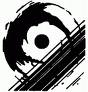 Schválil: 	J. Kratochvíl, předseda ÚPVDne:	12. 12. 2014Adresy prováděných prací:	Antonína Čermáka 1057/2a,	160 68 Praha 6 – BubenečStručná charakteristika prováděných prací:	Dodávka softwarového produktu formou cloudové služby, webové aplikace (dále jen „informační systém“), určené pro profesionální tvorbu, distribuci a vyhodnocování testů. Systém bude postavený na strukturované tvorbě databáze testových otázek a bude poskytovat širokou variabilitu pro tvorbu testů, různá nastavení a formy přístupu pro vypracování testů, a to vše pouze pro potřeby zajištění vzdělávací činnosti Úřadu průmyslového vlastnictví.Dodavatel:	Everesta, s.r.o.	Mimoňská 3223, 470 01 Česká Lípa	250 14 650Termín realizace:	Zpřístupnění softwaru včetně konfigurace v cloudovém prostředí, import testových otázek a uživatelské zaškolení nejpozději do 10.1.2024.Odpovědné osoby ÚPV / kontakt:	XXXXXXXXXX	e-mail: XXXXXXXXXX	tel.: XXXXXXXXXX, mobil: XXXXXXXXXX	XXXXXXXXXX		e-mail: XXXXXXXXXX	tel.: XXXXXXXXXXOdpovědná osoba dodavatele / kontakt:	XXXXXXXXXX, jednatel                                                                                    XXXXXXXXXX                                                                                    XXXXXXXXXXDalší zastoupení / kontakt:                                       XXXXXXXXXX                                                                                     (zpracovatel nabídky)                                                                                     XXXXXXXXXX                                                                                     XXXXXXXXXXPlánek objektu, kde jsou prováděny prácePoznámka – pokud je to relevantní (podle rozsahu prací) zpracovat plánek objektu, vyznačit mj. také umístění: hlavního vypínače elektrické energie, hlavního uzávěru plynu, hlavního uzávěru vody, sběrných nádob odpadů. Kontakty na složky IZS (Integrovaný záchranný systém)LINKA TÍSŇOVÉHO VOLÁNÍ	: 	112HASIČI				:	150 				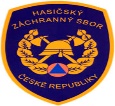 ZÁCHRANNÁ SLUŽBA 	:	155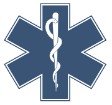 POLICIE				:	158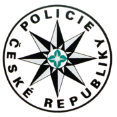 OKAMŽITĚ UPOZORNIT odpovědnou osobu ÚPVVŠICHNI VEDOUCÍ PRACOVNÍCI JSOU ODPOVĚDNI ZA ZDRAVÍ A BEZPEČNOST SVÝCH ZAMĚSTNANCŮ VE SVÉ PRACOVNÍ OBLASTI. Část 1 – BOZP a kvalitaObecná ustanoveníHlavní dodavatel musí informovat odpovědnou osobu ÚPV o počtu osob, které se budou pohybovat na místě provádění prací.Každý dodavatel musí předem nahlásit, jaké energie a v jakém množství bude potřebovat pro své práce.Každý dodavatel musí přizpůsobit časový harmonogram prací podmínkám stanoveným ÚPV.Každý dodavatel musí předem sdělit odpovědné osobě ÚPV, kolik místa bude potřebovat pro uskladnění svého materiálu v průběhu svých prací.Každý dodavatel musí předem pro lepší koordinaci stanovit četnost svých dodávek na místo realizace prací. U zásobování do pater musí dodavatel předem sdělit způsob dopravy do pater.Každý dodavatel odevzdá před započetím prací plán svých prací, aby bylo možné zajistit ze strany ÚPV účinnou synchronizaci všech dalších prací a činností ÚPV. Každý dodavatel se zavazuje, že bude své práce koordinovat se všemi případnými ostatními dodavateli. Toto opatření umožní organizovat práce různých firem na jednom místě. Každý dodavatel musí oznámit odpovědnému pracovníkovi ÚPV jakýkoli problém týkající se postupu prací.Každý dodavatel musí po sobě zajistit úklid. Tříděný odpad je nutné bezpečně skladovat, a to podle doporučení ustanoveném v hlavní smlouvě. Pokud dodavatel není schopen své závazky splnit, zajistí odpovědný pracovník ÚPV provedení úklidových prácí na náklady dodavatele.Hygienická a bezpečnostní pravidlaKaždý dodavatel se zavazuje, že bude dodržovat hygienická a bezpečnostní pravidla, vztahující se k jeho pracím a stanovená v platné legislativě, dále pak zvláštní pravidla předepsaná ze strany ÚPV, jimž se musí povinně přizpůsobit.Každý dodavatel zajišťuje bezpečnost svých vlastních zaměstnanců a všech dalších osob, které budou provádět jeho práce, a všech ostatních, kteří budou na jejich práci dohlížet a kontrolovat ji. Tyto osoby musí být před vstupem na místo provádění prací prokazatelně seznámeny s bezpečnostními pokyny, možnými nebezpečími apod. a musí být vybaveny příslušnými osobními ochrannými prostředky, úměrnými nebezpečím ohrožení jejich bezpečnosti a zdraví. Zařízení pro bezpečnost jednotlivce musí být ve shodě s platným nařízením. Bezpečnostní vybavení musí být schopna čelit případným rizikům.Každý dodavatel je zodpovědný za jakékoli nehody nebo škody, které způsobí komukoli dalšímu, a to z důvodu chybného provádění svých prací nebo činností kteréhokoli svého pracovníka.Je nutné dávat přednost kolektivní prevenci úrazů před individuální prevencí úrazů, např.: upřednostňovat sítě (pletiva) pod konstrukcí před pevnými či pojízdnými bezpečnostními popruhy každého pracovníka zvlášť.Pracovní postupyKaždý dodavatel je povinen ověřit přiměřenost svých pracovních postupů vůči postupům, které předpokládají případné spolupracující firmy, zvláště co se týká na sebe navazujících prací.Bezpečnostní pravidlaKaždý dodavatel musí dbát na zachování bezpečnostních instalací a zařízení, umístěných na místě realizace prací. Pod žádnou záminkou nesmí dodavatel na staveništi jakkoli měnit nařízené bezpečnostní instalace ani ochranná opatření. Identifikace a klasifikace rizikVšichni dodavatelé budou odpovědným pracovníkem ÚPV, nebo jím pověřenou osobou seznámeni s ní zpracovaným registrem rizik, včetně souvisejících opatření, vedoucích k eliminaci těchto rizik.Ve vztahu k jím prováděným činnostem je každý dodavatel povinen zpracovat svůj registr rizik, včetně identifikace jejich závažnosti a souvisejících opatření, vedoucích k jejich eliminaci. Tento registr předá odpovědnému pracovníkovi ÚPV, nebo jím pověřené osobě.Dodávky a skladování materiálu na stavběKaždý dodavatel musí předem nahlásit odpovědnému pracovníkovi ÚPV, nebo jím pověřené osobě termíny, kdy požaduje zajištění vjezdu do objektu/na místo realizace prací z důvodu dodávky potřebného materiálu.Předem je určen dostatečný a vhodný prostor ke skladování dovezeného materiálu.Kvalita materiálu použitého na stavběKaždý dodavatel se zavazuje, že u všech zařízení (jeřáby, výtahy, lešení, ochranná zábradlí nebo sítě/pletiva, elektrická zařízení apod.) a pomocných prostředků (např. zvedací, tlaková a elektrická zařízení), u kterých musí být podle příslušných předpisů prováděny revize, kontroly apod. budou tyto provedeny před zahájením jejich používání a v průběhu realizace prací musí být podle v předpisech stanovených intervalech obnovovány. Záznamy o těchto revizích, kontrolách atd. musí být k dispozici 
u zařízení, nebo u příslušného vedoucího pracovníka dodavatele. Za výše uvedené prostředky, dodané jinými firmami, bude zodpovědný příslušný dodavatel.Každý dodavatel se zavazuje, že bude na místě prací manipulovat se všemi materiály pomocí normalizovaných nářadí a přístrojů, které budou v dobrém stavu. Každý dodavatel musí průběžně dodávat svým zaměstnancům potřeby, nezbytné pro dodržování hygienických a bezpečnostních pravidel. Seznam těchto materiálů není omezen platnou legislativou.Přístup k elektrickým rozvodům a dalším hlavním ovládacím prvkůmOtevíráním skříní, které obsahují obnažené vodiče pod napětím, jsou pověřeny pouze oprávněné osoby. Při realizaci díla musí být neustále zajištěn přístup ke všem hlavním ovládacím prvkům. Manipulace se strojiObsluhu všech zařízení budou provádět pouze osoby, řádně pro tyto činnosti kvalifikované podle příslušných předpisů.Přístup na místo realizace pracíNa místo realizace prací smí vstoupit pouze tyto oprávněné osoby: Ze strany ÚPV:                     	XXXXXXXXXX	XXXXXXXXXXZe strany dodavatele:        	XXXXXXXXXXDalší pracovníci dodavatele (nebo cizí osoby, jejichž činnost na místě prací je vyžadována dodavatelem) smí vstoupit na místo prací pouze se souhlasem odpovědného pracovníka ÚPV, nebo jím pověřené osoby a pouze v doprovodu oprávněné osoby dodavatele. Odpovědný pracovník dodavatele odpovídá za prokazatelné seznámení této osoby s riziky BOZP a za její případné vybavení předepsanými OOPP.       Rozumím a potvrzuji                                                                                                 XXXXXXXXXX, jednatelPovinnosti zaměstnanců a zaměstnavatelů po zjištění pracovního úrazuDEFINICE: "Pracovní úraz je úraz, který se stal při plnění pracovních povinností nebo v přímé souvislosti s ním."Postupovat v souladu s nařízením vlády č. 170/2014 Sb., o způsobu evidence úrazů, hlášení a zasílání záznamu o úrazuzaměstnanec dodavatele je povinen bezodkladně ohlásit svůj pracovní úraz určenému zástupci ÚPV a bezprostřednímu nadřízenému svého zaměstnavatele (pokud je schopen) nebo pracovní úraz, jehož byl svědkem, a spolupracovat při jeho vyšetření, zaměstnavatel (dodavatel) spolu se zástupcem ÚPV je povinen vyšetřit příčiny a okolnosti vzniku pracovního úrazu za účasti zaměstnance, pokud to zdravotní stav zaměstnance dovoluje,  záznam o úrazu sepíše zaměstnavatel postiženého pracovníka (dodavatele) dle příslušného právního předpisu.   zaměstnavatel (dodavatel) postiženého pracovníka zašle záznam o úrazu stanoveným orgánům 
a institucím dle příslušného právního předpisu,zaměstnavatel (dodavatel) musí stanovit potřebná opatření proti opakování pracovních úrazů.záznam o úrazusmrtelnéms hospitalizací delší než 5 dnůostatnímA. Údaje o zaměstnavateli, u kterého je úrazem postižený zaměstnanec v základním pracovněprávním vztahuB. Údaje o zaměstnavateli, u kterého k úrazu došlo (pokud se nejedná o zaměstnavatele uvedeného v části A záznamu)C. Údaje o úrazem postiženém zaměstnanciD. Údaje o úrazuE. Vyjádření úrazem postiženého zaměstnance a svědků úrazu, případně dalších osoba)	Vyplní orgán inspekce práce, popřípadě orgán báňské správy.b)	Vyplní zaměstnavatelc)	Uvede se typ pracoviště, pracovní plochy nebo lokality, kde byl úrazem postižený zaměstnanec přítomen nebo pracoval těsně před úrazem, a kde došlo k úrazu, například průmyslová plocha, stavební plocha, zemědělská nebo lesní plocha, zdravotnické zařízení, terciální sféra – úřad.d)	Činností se rozumí hlavní typ práce s určitou délkou trvání, kterou postižený zaměstnanec vykonával v čase, kdy k úrazu došlo, například svařování plamenem. Nejedná se o konkrétní úkon, například zapálení hořáku při svařování plamenem.e)	Konec pracovní neschopnosti se vyplňuje pouze v případě, kdy byla pracovní neschopnost skutečně ukončena.f)	Do rámečku se uvede trojmístný číselný kód klasifikace zraněné části těla podle Přílohy č. 3 tohoto nařízení.g)	Do rámečku se uvede dvojmístný číselný kód klasifikace pro zraněnou část těla podle Přílohy č. 3 tohoto nařízení.h)	Porušení předpisů se týká jak předpisů právních, tak i ostatních a konkrétních pokynů k zajištění bezpečnosti a ochrany zdraví při práci, daných zaměstnanci vedoucími zaměstnanci, kteří jsou mu nadřízeni ve smyslu § 349 odst. 1 a 2 zákoníku práce. Předpisy se rozumí předpisy na ochranu života a zdraví, předpisy hygienické a protiepidemické, technické předpisy, technické dokumenty a technické normy, stavební předpisy, dopravní předpisy, předpisy o požární ochraně a předpisy o zacházení s hořlavinami, výbušninami, zbraněmi, radioaktivními látkami, chemickými látkami a chemickými přípravky a jinými látkami škodlivými zdraví, pokud upravují otázky týkající se ochrany života a zdraví.i)	V případě, že některá z osob, které záznam o úrazu podepisují, chce podat vyjádření, učiní tak na zvláštním listě, který se k záznamu o úrazu připojí.záznam o úrazu – hlášení změnÚdaje o zaměstnavateli, který záznam o úraze odeslalÚdaje o úrazem postiženém zaměstnanci a o úrazua) Vyplní orgán inspekce práce, popřípadě orgán báňské správy.b) Vyplní zaměstnavatelČást 2 – EnvironmentPovinnosti dodavateleObecné povinnostiDodavatel má při své činnosti nebo v rozsahu své působnosti povinnost předcházet vzniku odpadů, omezovat jejich množství a nebezpečné vlastnosti; odpady, jejichž vzniku nelze zabránit, musí být využity, případně odstraněny způsobem, který neohrožuje lidské zdraví 
a životní prostředí a který je v souladu se zákonem č. 541/2020 Sb., o odpadech a se zvláštními právními předpisy a je v souladu s tímto manuálem.Dodavatel je povinen omezovat a předcházet znečišťování ovzduší a snižovat množství jím vypouštěných znečišťujících látek stanovených podle zákona č.201/2012 Sb., o ochraně ovzduší a prováděcích právních předpisů.Dodavatel po povinen plnit podmínky stanovené zákonem č. 254/2001 Sb., vodní zákon, pokud se na něj vztahují.Dodavatel je povinen dodržovat specifické podmínky stanovené stavebním povolením 
a projektovou dokumentací, a to v oblasti hluku a vibrací.Povinnosti v oblasti nakládání s odpadyKaždý dodavatel před započetím svých činností na stavbě nahlásí, jaké odpady a v jakém množství bude produkovat během své činnosti a zda bude částečně či zcela využívat systému odstraňování odpadů stanoveným zadavatelem nebo sám na svoje náklady. Pokud v hlášení uvede dodavatel nebezpečné odpady, budou součástí hlášení kopie úředních souhlasů k nakládání s nebezpečným odpadem.V případě, že si bude dodavatel likvidovat část nebo všechny odpady vlastním způsobem 
a na vlastní náklady, dodá v nejbližší možné době záznam o likvidaci, který bude obsahovat údaje o dodavateli, oprávněnou společnost, které byl odpad předán, množství, druh odpadu a katalogové číslo dle katalogu odpadů. Tato povinnost se vztahuje i na dodavatele produkujícího odpad, který není součástí systému sběru separovaného odpadu stanoveným zadavatelem.V případě, že bude dodavatel produkovat nebezpečné odpady, zajistí sám na svoje náklady sběrné nádoby, které budou označeny katalogovým číslem nebezpečného odpadu, názvem odpadu a osobou oprávněnou jednat za dodavatele a jeho telefonního kontaktu. V případě, že nebude možné z kapacitních důvodů použít sběrné nádoby, bude místo nakládání s nebezpečnými odpady zajištěno tak, aby nemohlo dojít k nežádoucímu znehodnocení, odcizení nebo úniku nebezpečných odpadů. Místa nakládání s nebezpečnými odpady budou vždy vybavena identifikačními listy nebezpečných odpadů.Likvidaci nebezpečných odpadů v souladu se zákonem potvrzuje příslušný dodavatel dodáním kopií evidenčních listů přepravy nebezpečných odpadů.Dodavatel je povinen produkovaný odpad třídit a umísťovat do sběrných nádob k tomu určených zadavatelem, a to v případě že si sám nezajišťuje jejich odvoz a likvidaci.Povinnosti v oblasti ochrany ovzdušíPokud bude dodavatel používat mobilní zdroje znečišťování (dopravní prostředky) je povinen na vyžádání zadavatele předložit záznamy z měření emisí a STK.Při používání dieselagregátů bude dodavatel používat toto zařízení v souladu s provozními 
a technickými podmínkami stanovených v manuálu dieselagregátu. Používání těchto zařízení bude v souladu s povinnostmi stanovenými zákonem č. 201/2012 Sb., o ochraně ovzduší a navazující legislativou. Při havárii DA viz povinnosti v oblasti ochrany vody.Povinnosti v oblasti ochrany vody Dodavatel nebude v objektu zadavatele používat závadné látky (nafta, motorové oleje) stanovené vodním zákonem v rozsahu: v zařízení s celkovým množstvím v něm obsažených závadných látek do 1000 l včetně nebo v přenosných, k tomu určených, obalech s celkovým množstvím v nich obsažených závadných látek do 2000 l včetně. V případě, že bude použití závadných látek nezbytné ve výše uvedeném množství, dotčený dodavatel vypracuje havarijní plán úniku závadných látek.Pokud bude dodavatel během své činnosti používat nebo skladovat závadné látky, budou tyto činnosti zajištěny, tak aby v případě havárie nedošlo k úniku těchto látek do půdy (použití záchytných van). Dodavatel používající závadné látky bude mít k dispozici sorpční sadu pro sanaci v případě úniků nebo úkapů závadných látek. V případě úniků nebo úkapů závadných látek zajistí dodavatel sanaci a odpad ze sanace zlikviduje jako nebezpečný. V případě havarijního úniku, tj. do vody nebo kanalizačního řádu, zajistí sanaci v souladu s Vodním zákonem a informuje zástupce zadavatele o provedení.Povinnosti v oblasti nakládání s chemickými látkamiDodavatel bude nakládat s chemickými látkami v souladu se zákonem č. 350/2011 Sb., o chemických látkách a chemických směsích a se zákonem č. 258/2000 Sb., o ochraně veřejného zdraví. Používané chemické látky budou vždy v řádně označených obalech, dodavatel bude mít k dispozici bezpečnostní listy a s látkami bude nakládáno, tak jak je uvedeno v těchto listech. Prázdné obaly od chemických látek budou považovány za nebezpečný odpad a bude s tímto odpadem nakládáno, tak jak je popsáno v části povinnosti v oblasti nakládání s odpady.Další ustanoveníVýše uvedené povinnosti je oprávněn průběžně kontrolovat vedoucí oddělení technických služeb. V případě dodavatele, na kterého se vztahují dokumentační povinnosti z výše uvedených povinností, je dodavatel povinen ve stanovených lhůtách zpracovat a předat vedoucímu oddělení technických služeb příslušnou dokumentaci.Pokud zadavatel obdrží sankce od státní správy, a to za nedodržení stanovených povinností dodavatelem, vyhrazuje si zadavatel přenesení sankce v plném rozsahu na dotčeného dodavatele. V případě, že nebude možné identifikovat dodavatele, který zapříčinil neshodu v oblasti nakládání s odpady, bude sankce rozpočítána mezi dodavatele produkující daný odpad na základě množství odpadu.Dodavatel, pro kterého budou provádět na základě smlouvy činnosti další dodavatelé, se kterými nemá uzavřen smluvní vztah zadavatel, zajistí plnění povinností dodavateli stanovených tímto manuálem. V případě neshody s tímto manuálem bude za její odstranění a následky odpovědný v plném rozsahu dodavatel, který má uzavřený smluvní závazek se zadavatelem.Tento manuál vychází z povinností stanovených legislativou životního prostředí České republiky. Před započetím činností dodavatele budou s tímto manuálem seznámeny všechny osoby pracující pro dodavatele, které budou provádět činnosti v rámci objektu ÚPV. Seznámení bude doloženo prezenční listinou obsahující seznam všech osob dodavatele s jejich podpisy potvrzující seznámení s tímto manuálem.Dodatky a připomínky:Dodatek 1	Práce s daty a informacemi ÚPVTřetí strany, které pracují s daty a informacemi Úřadu, se musí smluvně zavázat k zabezpečení chráněných informací Úřadu. Požadavky na zabezpečení chráněných informací Úřadu se zapracovávají do textu smlouvy, jsou součástí dodatku smlouvy nebo jsou zpracovány formou samostatné smlouvy. Požadavky na zabezpečení chráněných informací Úřadu musí obsahovat:ujednání o mlčenlivosti třetí strany a zaměstnanců třetí strany, vymezení povoleného přístupu třetí strany,ujednání o řízení přístupu třetí strany a jejich osob,odpovědnosti třetí strany a jejich osob,povinnost proškolení osob třetí strany,ujednání o závazku třetí strany řídit se vyjmenovanými předpisy,procedury pro hlášení a vyšetřování bezpečnostních incidentů,údaje o zapojených subdodavatelích třetí strany a jejich povinnostech,vymezení práva o ochraně duševního vlastnictví,vymezení práva auditu třetí strany (zejména pro potřeby organizací 	provádějících audit v Úřadu).Odpovědná osoba Úřadu za plnění smlouvy je povinna zkontrolovat plnění bodu 2 v průběhu realizace.Dodavatel se svým podpisem se zavazuje ke stanoveným povinnostem tohoto manuálu.Prezenční listinaPro zakázku: Informační systém určený pro profesionální tvorbu, distribuci a vyhodnocování testůPodpisem v této listině stvrzuji, že jsem seznámen s manuálem pro dodavatele.Informace o ochraně osobních údajůVerzePopisProvedlSchválilPlatí od  1.00Výchozí verzeXXXXXXXXXXKratochvíl 21. 3. 20102.00Změna pojmu „subdodavatel“ na „dodavatel“ XXXXXXXXXXKratochvíl20. 1. 2011 3.00Revize XXXXXXXXXXKratochvíl1. 1. 2015 4.00Dodatek 1, aktualizace č. zákona o odpadechXXXXXXXXXXKratochvíl29. 11. 2021Evidenční číslo úrazu a):Evidenční číslo zaměstnavatele b):1. IČO:Název zaměstnavatele a jeho sídlo (adresa):2. Předmět podnikání (CZ-NACE), v jehož rámci k úrazu došlo:2. Předmět podnikání (CZ-NACE), v jehož rámci k úrazu došlo:1. IČO:Název zaměstnavatele a jeho sídlo (adresa):3. Místo, kde k úrazu došlo c):3. Místo, kde k úrazu došlo c):1. IČO:Název zaměstnavatele a jeho sídlo (adresa):4. Bylo místo úrazu pravidelným pracovištěm úrazem postiženého zaměstnance?4. Bylo místo úrazu pravidelným pracovištěm úrazem postiženého zaměstnance?1. IČO:Název zaměstnavatele a jeho sídlo (adresa):AnoNE1. IČO:Název zaměstnavatele a jeho sídlo (adresa):2. Předmět podnikání (CZ-NACE), v jejíž rámci k úrazu došlo:1. IČO:Název zaměstnavatele a jeho sídlo (adresa):3. Místo, kde k úrazu došlo:1. Jméno, příjmení:1. Jméno, příjmení:Pohlaví:1. Jméno, příjmení:1. Jméno, příjmení:MužŽena2. Datum narození:2. Datum narození:3. Státní občanství:3. Státní občanství:4. Adresa pro doručování:4. Adresa pro doručování:4. Adresa pro doručování:4. Adresa pro doručování:5. Druh práce (CZ-ISCO):5. Druh práce (CZ-ISCO):6. Činnost, při které k úrazu došlo d):6. Činnost, při které k úrazu došlo d):7. Délka trvání základního pracovněprávního vztahu u zaměstnavateleRoků:                    Měsíců:7. Délka trvání základního pracovněprávního vztahu u zaměstnavateleRoků:                    Měsíců:7. Délka trvání základního pracovněprávního vztahu u zaměstnavateleRoků:                    Měsíců:7. Délka trvání základního pracovněprávního vztahu u zaměstnavateleRoků:                    Měsíců:8. Úrazem postižený jezaměstnanec v pracovním poměruzaměstnanec zaměstnaný na základě dohod o pracích konaných mimo pracovní poměrosoba vykonávající činnosti nebo poskytující služby mimo pracovněprávní vztahy (§ 12 zákona č. 309/2006 Sb.)zaměstnanec v pracovním poměruzaměstnanec zaměstnaný na základě dohod o pracích konaných mimo pracovní poměrosoba vykonávající činnosti nebo poskytující služby mimo pracovněprávní vztahy (§ 12 zákona č. 309/2006 Sb.)zaměstnanec v pracovním poměruzaměstnanec zaměstnaný na základě dohod o pracích konaných mimo pracovní poměrosoba vykonávající činnosti nebo poskytující služby mimo pracovněprávní vztahy (§ 12 zákona č. 309/2006 Sb.)9. Trvání pracovní neschopnosti následkem úrazu c):Od:                                                    do:                                            Celkem kalendářních dnů:9. Trvání pracovní neschopnosti následkem úrazu c):Od:                                                    do:                                            Celkem kalendářních dnů:9. Trvání pracovní neschopnosti následkem úrazu c):Od:                                                    do:                                            Celkem kalendářních dnů:9. Trvání pracovní neschopnosti následkem úrazu c):Od:                                                    do:                                            Celkem kalendářních dnů:1. Datum úrazu:Hodina úrazu:Datum úmrtí úrazem postiženého zaměstnance:1. Datum úrazu:Hodina úrazu:Datum úmrtí úrazem postiženého zaměstnance:1. Datum úrazu:Hodina úrazu:Datum úmrtí úrazem postiženého zaměstnance:1. Datum úrazu:Hodina úrazu:Datum úmrtí úrazem postiženého zaměstnance:1. Datum úrazu:Hodina úrazu:Datum úmrtí úrazem postiženého zaměstnance:2. Počet odpracovaných hodin bezprostředně před vznikem úrazu:2. Počet odpracovaných hodin bezprostředně před vznikem úrazu:2. Počet odpracovaných hodin bezprostředně před vznikem úrazu:2. Počet odpracovaných hodin bezprostředně před vznikem úrazu:2. Počet odpracovaných hodin bezprostředně před vznikem úrazu:2. Počet odpracovaných hodin bezprostředně před vznikem úrazu:2. Počet odpracovaných hodin bezprostředně před vznikem úrazu:2. Počet odpracovaných hodin bezprostředně před vznikem úrazu:2. Počet odpracovaných hodin bezprostředně před vznikem úrazu:2. Počet odpracovaných hodin bezprostředně před vznikem úrazu:2. Počet odpracovaných hodin bezprostředně před vznikem úrazu:2. Počet odpracovaných hodin bezprostředně před vznikem úrazu:3. Druh zranění f):4. Zraněná část těla g):4. Zraněná část těla g):4. Zraněná část těla g):4. Zraněná část těla g):4. Zraněná část těla g):5. Počet zraněných osob celkem:5. Počet zraněných osob celkem:5. Počet zraněných osob celkem:5. Počet zraněných osob celkem:5. Počet zraněných osob celkem:5. Počet zraněných osob celkem:5. Počet zraněných osob celkem:5. Počet zraněných osob celkem:5. Počet zraněných osob celkem:5. Počet zraněných osob celkem:5. Počet zraněných osob celkem:5. Počet zraněných osob celkem:5. Počet zraněných osob celkem:5. Počet zraněných osob celkem:5. Počet zraněných osob celkem:5. Počet zraněných osob celkem:5. Počet zraněných osob celkem:6. Co bylo zdrojem úrazu?dopravní prostředekstroje a zařízení přenosná nebo mobilnímateriál, břemena, předměty (pád, přiražení, odlétnutí, náraz, zavalení)pád na rovině, z výšky, do hloubky, propadnutínástroj, přístroj, nářadí6. Co bylo zdrojem úrazu?dopravní prostředekstroje a zařízení přenosná nebo mobilnímateriál, břemena, předměty (pád, přiražení, odlétnutí, náraz, zavalení)pád na rovině, z výšky, do hloubky, propadnutínástroj, přístroj, nářadí6. Co bylo zdrojem úrazu?dopravní prostředekstroje a zařízení přenosná nebo mobilnímateriál, břemena, předměty (pád, přiražení, odlétnutí, náraz, zavalení)pád na rovině, z výšky, do hloubky, propadnutínástroj, přístroj, nářadí6. Co bylo zdrojem úrazu?dopravní prostředekstroje a zařízení přenosná nebo mobilnímateriál, břemena, předměty (pád, přiražení, odlétnutí, náraz, zavalení)pád na rovině, z výšky, do hloubky, propadnutínástroj, přístroj, nářadí6. Co bylo zdrojem úrazu?dopravní prostředekstroje a zařízení přenosná nebo mobilnímateriál, břemena, předměty (pád, přiražení, odlétnutí, náraz, zavalení)pád na rovině, z výšky, do hloubky, propadnutínástroj, přístroj, nářadíprůmyslové škodliviny, chemické látky, biologické činitelehorké látky a předměty, oheň a výbušninystroje a zařízení stabilnílidé, zvířata nebo přírodní živlyelektrická energiejiný blíže nespecifikovaný zdrojprůmyslové škodliviny, chemické látky, biologické činitelehorké látky a předměty, oheň a výbušninystroje a zařízení stabilnílidé, zvířata nebo přírodní živlyelektrická energiejiný blíže nespecifikovaný zdrojprůmyslové škodliviny, chemické látky, biologické činitelehorké látky a předměty, oheň a výbušninystroje a zařízení stabilnílidé, zvířata nebo přírodní živlyelektrická energiejiný blíže nespecifikovaný zdrojprůmyslové škodliviny, chemické látky, biologické činitelehorké látky a předměty, oheň a výbušninystroje a zařízení stabilnílidé, zvířata nebo přírodní živlyelektrická energiejiný blíže nespecifikovaný zdrojprůmyslové škodliviny, chemické látky, biologické činitelehorké látky a předměty, oheň a výbušninystroje a zařízení stabilnílidé, zvířata nebo přírodní živlyelektrická energiejiný blíže nespecifikovaný zdrojprůmyslové škodliviny, chemické látky, biologické činitelehorké látky a předměty, oheň a výbušninystroje a zařízení stabilnílidé, zvířata nebo přírodní živlyelektrická energiejiný blíže nespecifikovaný zdrojprůmyslové škodliviny, chemické látky, biologické činitelehorké látky a předměty, oheň a výbušninystroje a zařízení stabilnílidé, zvířata nebo přírodní živlyelektrická energiejiný blíže nespecifikovaný zdrojprůmyslové škodliviny, chemické látky, biologické činitelehorké látky a předměty, oheň a výbušninystroje a zařízení stabilnílidé, zvířata nebo přírodní živlyelektrická energiejiný blíže nespecifikovaný zdrojprůmyslové škodliviny, chemické látky, biologické činitelehorké látky a předměty, oheň a výbušninystroje a zařízení stabilnílidé, zvířata nebo přírodní živlyelektrická energiejiný blíže nespecifikovaný zdrojprůmyslové škodliviny, chemické látky, biologické činitelehorké látky a předměty, oheň a výbušninystroje a zařízení stabilnílidé, zvířata nebo přírodní živlyelektrická energiejiný blíže nespecifikovaný zdrojprůmyslové škodliviny, chemické látky, biologické činitelehorké látky a předměty, oheň a výbušninystroje a zařízení stabilnílidé, zvířata nebo přírodní živlyelektrická energiejiný blíže nespecifikovaný zdrojprůmyslové škodliviny, chemické látky, biologické činitelehorké látky a předměty, oheň a výbušninystroje a zařízení stabilnílidé, zvířata nebo přírodní živlyelektrická energiejiný blíže nespecifikovaný zdroj6. Co bylo zdrojem úrazu?dopravní prostředekstroje a zařízení přenosná nebo mobilnímateriál, břemena, předměty (pád, přiražení, odlétnutí, náraz, zavalení)pád na rovině, z výšky, do hloubky, propadnutínástroj, přístroj, nářadí6. Co bylo zdrojem úrazu?dopravní prostředekstroje a zařízení přenosná nebo mobilnímateriál, břemena, předměty (pád, přiražení, odlétnutí, náraz, zavalení)pád na rovině, z výšky, do hloubky, propadnutínástroj, přístroj, nářadí6. Co bylo zdrojem úrazu?dopravní prostředekstroje a zařízení přenosná nebo mobilnímateriál, břemena, předměty (pád, přiražení, odlétnutí, náraz, zavalení)pád na rovině, z výšky, do hloubky, propadnutínástroj, přístroj, nářadí6. Co bylo zdrojem úrazu?dopravní prostředekstroje a zařízení přenosná nebo mobilnímateriál, břemena, předměty (pád, přiražení, odlétnutí, náraz, zavalení)pád na rovině, z výšky, do hloubky, propadnutínástroj, přístroj, nářadí6. Co bylo zdrojem úrazu?dopravní prostředekstroje a zařízení přenosná nebo mobilnímateriál, břemena, předměty (pád, přiražení, odlétnutí, náraz, zavalení)pád na rovině, z výšky, do hloubky, propadnutínástroj, přístroj, nářadía)a)7. Proč k úrazu došlo? (Příčiny)pro poruchu nebo vadný stav některého ze zdrojů úrazupro špatné nebo nedostatečné vyhodnocení rizikapro závady na pracovišti7. Proč k úrazu došlo? (Příčiny)pro poruchu nebo vadný stav některého ze zdrojů úrazupro špatné nebo nedostatečné vyhodnocení rizikapro závady na pracovišti7. Proč k úrazu došlo? (Příčiny)pro poruchu nebo vadný stav některého ze zdrojů úrazupro špatné nebo nedostatečné vyhodnocení rizikapro závady na pracovišti7. Proč k úrazu došlo? (Příčiny)pro poruchu nebo vadný stav některého ze zdrojů úrazupro špatné nebo nedostatečné vyhodnocení rizikapro závady na pracovišti7. Proč k úrazu došlo? (Příčiny)pro poruchu nebo vadný stav některého ze zdrojů úrazupro špatné nebo nedostatečné vyhodnocení rizikapro závady na pracovištipro nedostatečné osobní zajištění zaměstnance včetně osobních ochranných pracovních prostředkůpro porušení předpisů vztahujících se k práci nebo pokynů zaměstnavatele úrazem postiženého zaměstnancepro nepředvídatelné riziko práce nebo selhání lidského činitelepro jiný, blíže nespecifikovaný důvodpro nedostatečné osobní zajištění zaměstnance včetně osobních ochranných pracovních prostředkůpro porušení předpisů vztahujících se k práci nebo pokynů zaměstnavatele úrazem postiženého zaměstnancepro nepředvídatelné riziko práce nebo selhání lidského činitelepro jiný, blíže nespecifikovaný důvodpro nedostatečné osobní zajištění zaměstnance včetně osobních ochranných pracovních prostředkůpro porušení předpisů vztahujících se k práci nebo pokynů zaměstnavatele úrazem postiženého zaměstnancepro nepředvídatelné riziko práce nebo selhání lidského činitelepro jiný, blíže nespecifikovaný důvodpro nedostatečné osobní zajištění zaměstnance včetně osobních ochranných pracovních prostředkůpro porušení předpisů vztahujících se k práci nebo pokynů zaměstnavatele úrazem postiženého zaměstnancepro nepředvídatelné riziko práce nebo selhání lidského činitelepro jiný, blíže nespecifikovaný důvodpro nedostatečné osobní zajištění zaměstnance včetně osobních ochranných pracovních prostředkůpro porušení předpisů vztahujících se k práci nebo pokynů zaměstnavatele úrazem postiženého zaměstnancepro nepředvídatelné riziko práce nebo selhání lidského činitelepro jiný, blíže nespecifikovaný důvodpro nedostatečné osobní zajištění zaměstnance včetně osobních ochranných pracovních prostředkůpro porušení předpisů vztahujících se k práci nebo pokynů zaměstnavatele úrazem postiženého zaměstnancepro nepředvídatelné riziko práce nebo selhání lidského činitelepro jiný, blíže nespecifikovaný důvodpro nedostatečné osobní zajištění zaměstnance včetně osobních ochranných pracovních prostředkůpro porušení předpisů vztahujících se k práci nebo pokynů zaměstnavatele úrazem postiženého zaměstnancepro nepředvídatelné riziko práce nebo selhání lidského činitelepro jiný, blíže nespecifikovaný důvodpro nedostatečné osobní zajištění zaměstnance včetně osobních ochranných pracovních prostředkůpro porušení předpisů vztahujících se k práci nebo pokynů zaměstnavatele úrazem postiženého zaměstnancepro nepředvídatelné riziko práce nebo selhání lidského činitelepro jiný, blíže nespecifikovaný důvodpro nedostatečné osobní zajištění zaměstnance včetně osobních ochranných pracovních prostředkůpro porušení předpisů vztahujících se k práci nebo pokynů zaměstnavatele úrazem postiženého zaměstnancepro nepředvídatelné riziko práce nebo selhání lidského činitelepro jiný, blíže nespecifikovaný důvodpro nedostatečné osobní zajištění zaměstnance včetně osobních ochranných pracovních prostředkůpro porušení předpisů vztahujících se k práci nebo pokynů zaměstnavatele úrazem postiženého zaměstnancepro nepředvídatelné riziko práce nebo selhání lidského činitelepro jiný, blíže nespecifikovaný důvodpro nedostatečné osobní zajištění zaměstnance včetně osobních ochranných pracovních prostředkůpro porušení předpisů vztahujících se k práci nebo pokynů zaměstnavatele úrazem postiženého zaměstnancepro nepředvídatelné riziko práce nebo selhání lidského činitelepro jiný, blíže nespecifikovaný důvodpro nedostatečné osobní zajištění zaměstnance včetně osobních ochranných pracovních prostředkůpro porušení předpisů vztahujících se k práci nebo pokynů zaměstnavatele úrazem postiženého zaměstnancepro nepředvídatelné riziko práce nebo selhání lidského činitelepro jiný, blíže nespecifikovaný důvod7. Proč k úrazu došlo? (Příčiny)pro poruchu nebo vadný stav některého ze zdrojů úrazupro špatné nebo nedostatečné vyhodnocení rizikapro závady na pracovišti7. Proč k úrazu došlo? (Příčiny)pro poruchu nebo vadný stav některého ze zdrojů úrazupro špatné nebo nedostatečné vyhodnocení rizikapro závady na pracovišti7. Proč k úrazu došlo? (Příčiny)pro poruchu nebo vadný stav některého ze zdrojů úrazupro špatné nebo nedostatečné vyhodnocení rizikapro závady na pracovišti7. Proč k úrazu došlo? (Příčiny)pro poruchu nebo vadný stav některého ze zdrojů úrazupro špatné nebo nedostatečné vyhodnocení rizikapro závady na pracovišti7. Proč k úrazu došlo? (Příčiny)pro poruchu nebo vadný stav některého ze zdrojů úrazupro špatné nebo nedostatečné vyhodnocení rizikapro závady na pracovištia)a)a)a)a)a)8. Byla u úrazem postiženého zaměstnance provedena kontrola přítomnosti alkoholu nebo jiných návykových látek, a pokud ano, s jakým výsledkem?Ano: 	Ne: 	Výsledek:8. Byla u úrazem postiženého zaměstnance provedena kontrola přítomnosti alkoholu nebo jiných návykových látek, a pokud ano, s jakým výsledkem?Ano: 	Ne: 	Výsledek:8. Byla u úrazem postiženého zaměstnance provedena kontrola přítomnosti alkoholu nebo jiných návykových látek, a pokud ano, s jakým výsledkem?Ano: 	Ne: 	Výsledek:8. Byla u úrazem postiženého zaměstnance provedena kontrola přítomnosti alkoholu nebo jiných návykových látek, a pokud ano, s jakým výsledkem?Ano: 	Ne: 	Výsledek:8. Byla u úrazem postiženého zaměstnance provedena kontrola přítomnosti alkoholu nebo jiných návykových látek, a pokud ano, s jakým výsledkem?Ano: 	Ne: 	Výsledek:8. Byla u úrazem postiženého zaměstnance provedena kontrola přítomnosti alkoholu nebo jiných návykových látek, a pokud ano, s jakým výsledkem?Ano: 	Ne: 	Výsledek:8. Byla u úrazem postiženého zaměstnance provedena kontrola přítomnosti alkoholu nebo jiných návykových látek, a pokud ano, s jakým výsledkem?Ano: 	Ne: 	Výsledek:8. Byla u úrazem postiženého zaměstnance provedena kontrola přítomnosti alkoholu nebo jiných návykových látek, a pokud ano, s jakým výsledkem?Ano: 	Ne: 	Výsledek:8. Byla u úrazem postiženého zaměstnance provedena kontrola přítomnosti alkoholu nebo jiných návykových látek, a pokud ano, s jakým výsledkem?Ano: 	Ne: 	Výsledek:8. Byla u úrazem postiženého zaměstnance provedena kontrola přítomnosti alkoholu nebo jiných návykových látek, a pokud ano, s jakým výsledkem?Ano: 	Ne: 	Výsledek:8. Byla u úrazem postiženého zaměstnance provedena kontrola přítomnosti alkoholu nebo jiných návykových látek, a pokud ano, s jakým výsledkem?Ano: 	Ne: 	Výsledek:8. Byla u úrazem postiženého zaměstnance provedena kontrola přítomnosti alkoholu nebo jiných návykových látek, a pokud ano, s jakým výsledkem?Ano: 	Ne: 	Výsledek:8. Byla u úrazem postiženého zaměstnance provedena kontrola přítomnosti alkoholu nebo jiných návykových látek, a pokud ano, s jakým výsledkem?Ano: 	Ne: 	Výsledek:8. Byla u úrazem postiženého zaměstnance provedena kontrola přítomnosti alkoholu nebo jiných návykových látek, a pokud ano, s jakým výsledkem?Ano: 	Ne: 	Výsledek:8. Byla u úrazem postiženého zaměstnance provedena kontrola přítomnosti alkoholu nebo jiných návykových látek, a pokud ano, s jakým výsledkem?Ano: 	Ne: 	Výsledek:8. Byla u úrazem postiženého zaměstnance provedena kontrola přítomnosti alkoholu nebo jiných návykových látek, a pokud ano, s jakým výsledkem?Ano: 	Ne: 	Výsledek:8. Byla u úrazem postiženého zaměstnance provedena kontrola přítomnosti alkoholu nebo jiných návykových látek, a pokud ano, s jakým výsledkem?Ano: 	Ne: 	Výsledek:9. Popis úrazového děje, rozvedení popisu místa, příčin a okolností, za nichž došlo k úrazu.(V případě potřeby přidejte další list).9. Popis úrazového děje, rozvedení popisu místa, příčin a okolností, za nichž došlo k úrazu.(V případě potřeby přidejte další list).9. Popis úrazového děje, rozvedení popisu místa, příčin a okolností, za nichž došlo k úrazu.(V případě potřeby přidejte další list).9. Popis úrazového děje, rozvedení popisu místa, příčin a okolností, za nichž došlo k úrazu.(V případě potřeby přidejte další list).9. Popis úrazového děje, rozvedení popisu místa, příčin a okolností, za nichž došlo k úrazu.(V případě potřeby přidejte další list).9. Popis úrazového děje, rozvedení popisu místa, příčin a okolností, za nichž došlo k úrazu.(V případě potřeby přidejte další list).9. Popis úrazového děje, rozvedení popisu místa, příčin a okolností, za nichž došlo k úrazu.(V případě potřeby přidejte další list).9. Popis úrazového děje, rozvedení popisu místa, příčin a okolností, za nichž došlo k úrazu.(V případě potřeby přidejte další list).9. Popis úrazového děje, rozvedení popisu místa, příčin a okolností, za nichž došlo k úrazu.(V případě potřeby přidejte další list).9. Popis úrazového děje, rozvedení popisu místa, příčin a okolností, za nichž došlo k úrazu.(V případě potřeby přidejte další list).9. Popis úrazového děje, rozvedení popisu místa, příčin a okolností, za nichž došlo k úrazu.(V případě potřeby přidejte další list).9. Popis úrazového děje, rozvedení popisu místa, příčin a okolností, za nichž došlo k úrazu.(V případě potřeby přidejte další list).9. Popis úrazového děje, rozvedení popisu místa, příčin a okolností, za nichž došlo k úrazu.(V případě potřeby přidejte další list).9. Popis úrazového děje, rozvedení popisu místa, příčin a okolností, za nichž došlo k úrazu.(V případě potřeby přidejte další list).9. Popis úrazového děje, rozvedení popisu místa, příčin a okolností, za nichž došlo k úrazu.(V případě potřeby přidejte další list).9. Popis úrazového děje, rozvedení popisu místa, příčin a okolností, za nichž došlo k úrazu.(V případě potřeby přidejte další list).a)a)a)a)a)a)a)a)a)a)a)a)10. Uveďte, jaké předpisy byly v souvislosti s úrazem porušeny a kým, pokud bylo jejich porušení do doby odeslání záznamu zjištěno. (V případě potřeby přidejte další list.) h)10. Uveďte, jaké předpisy byly v souvislosti s úrazem porušeny a kým, pokud bylo jejich porušení do doby odeslání záznamu zjištěno. (V případě potřeby přidejte další list.) h)10. Uveďte, jaké předpisy byly v souvislosti s úrazem porušeny a kým, pokud bylo jejich porušení do doby odeslání záznamu zjištěno. (V případě potřeby přidejte další list.) h)10. Uveďte, jaké předpisy byly v souvislosti s úrazem porušeny a kým, pokud bylo jejich porušení do doby odeslání záznamu zjištěno. (V případě potřeby přidejte další list.) h)10. Uveďte, jaké předpisy byly v souvislosti s úrazem porušeny a kým, pokud bylo jejich porušení do doby odeslání záznamu zjištěno. (V případě potřeby přidejte další list.) h)10. Uveďte, jaké předpisy byly v souvislosti s úrazem porušeny a kým, pokud bylo jejich porušení do doby odeslání záznamu zjištěno. (V případě potřeby přidejte další list.) h)10. Uveďte, jaké předpisy byly v souvislosti s úrazem porušeny a kým, pokud bylo jejich porušení do doby odeslání záznamu zjištěno. (V případě potřeby přidejte další list.) h)10. Uveďte, jaké předpisy byly v souvislosti s úrazem porušeny a kým, pokud bylo jejich porušení do doby odeslání záznamu zjištěno. (V případě potřeby přidejte další list.) h)10. Uveďte, jaké předpisy byly v souvislosti s úrazem porušeny a kým, pokud bylo jejich porušení do doby odeslání záznamu zjištěno. (V případě potřeby přidejte další list.) h)10. Uveďte, jaké předpisy byly v souvislosti s úrazem porušeny a kým, pokud bylo jejich porušení do doby odeslání záznamu zjištěno. (V případě potřeby přidejte další list.) h)10. Uveďte, jaké předpisy byly v souvislosti s úrazem porušeny a kým, pokud bylo jejich porušení do doby odeslání záznamu zjištěno. (V případě potřeby přidejte další list.) h)10. Uveďte, jaké předpisy byly v souvislosti s úrazem porušeny a kým, pokud bylo jejich porušení do doby odeslání záznamu zjištěno. (V případě potřeby přidejte další list.) h)10. Uveďte, jaké předpisy byly v souvislosti s úrazem porušeny a kým, pokud bylo jejich porušení do doby odeslání záznamu zjištěno. (V případě potřeby přidejte další list.) h)10. Uveďte, jaké předpisy byly v souvislosti s úrazem porušeny a kým, pokud bylo jejich porušení do doby odeslání záznamu zjištěno. (V případě potřeby přidejte další list.) h)10. Uveďte, jaké předpisy byly v souvislosti s úrazem porušeny a kým, pokud bylo jejich porušení do doby odeslání záznamu zjištěno. (V případě potřeby přidejte další list.) h)10. Uveďte, jaké předpisy byly v souvislosti s úrazem porušeny a kým, pokud bylo jejich porušení do doby odeslání záznamu zjištěno. (V případě potřeby přidejte další list.) h)11. Opatření přijatá k zabránění opakování pracovního úrazu:11. Opatření přijatá k zabránění opakování pracovního úrazu:11. Opatření přijatá k zabránění opakování pracovního úrazu:11. Opatření přijatá k zabránění opakování pracovního úrazu:11. Opatření přijatá k zabránění opakování pracovního úrazu:11. Opatření přijatá k zabránění opakování pracovního úrazu:11. Opatření přijatá k zabránění opakování pracovního úrazu:11. Opatření přijatá k zabránění opakování pracovního úrazu:11. Opatření přijatá k zabránění opakování pracovního úrazu:11. Opatření přijatá k zabránění opakování pracovního úrazu:11. Opatření přijatá k zabránění opakování pracovního úrazu:11. Opatření přijatá k zabránění opakování pracovního úrazu:11. Opatření přijatá k zabránění opakování pracovního úrazu:11. Opatření přijatá k zabránění opakování pracovního úrazu:11. Opatření přijatá k zabránění opakování pracovního úrazu:11. Opatření přijatá k zabránění opakování pracovního úrazu:Úrazem postižený zaměstnanec.......................................................................................Datum, jméno, příjmení a podpisSvědci.......................................................................................Datum, jméno, příjmení a podpis.......................................................................................Datum, jméno, příjmení a podpis.......................................................................................Datum, jméno, příjmení a podpisZástupce zaměstnanců pro bezpečnost a ochranu zdraví při práci i).......................................................................................Datum, jméno, příjmení a podpisZa odborovou organizaci i).......................................................................................Datum, jméno, příjmení a podpisZa zaměstnavatele i).......................................................................................Datum, jméno, příjmení a podpisPracovní zařazení:Evidenční číslo úrazu a)Evidenční číslo zaměstnavatele b)Název zaměstnavatele:IČO:Název zaměstnavatele:Adresa:Jméno a příjmení:Datum úrazu:Datum narození:Místo, kde k úrazu došlo:Hospitalizace úrazem postiženého zaměstnance přesáhla 5 kalendářních dnů:Hospitalizace úrazem postiženého zaměstnance přesáhla 5 kalendářních dnů:AnoNeC 8 - Trvání dočasné pracovní neschopnosti následkem úrazu:Od:                                 do:                                  celkem kalendářních dnů:D 1 – Úrazem postižený zaměstnanec na následky poškození zdraví při úrazu zemřel dne:Jiné změny:Úrazem postižený zaměstnanec.......................................................................................Datum, jméno, příjmení a podpisZástupce zaměstnanců pro bezpečnost a ochranu zdraví při práci.......................................................................................Datum, jméno, příjmení a podpisZa odborovou organizaci.......................................................................................Datum, jméno, příjmení a podpisZa zaměstnavatele:.......................................................................................Datum, jméno a podpisPracovní zařazení:Jméno a příjmeníNázev společnostidatumpodpisXXXXXXXXXXEveresta s.r.o.27.11.2023XXXXXXXXXXEveresta s.r.o.27.11.2023